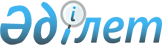 О натуpальных ноpмах pасходов на обмундиpование и питание студентов высших, учащихся сpедних специальных и пpофессионально-технических учебных заведений
					
			Утративший силу
			
			
		
					Постановление Кабинета Министpов Республики Казахстан от 28 августа 1992 года N 720. 
     Утратило силу - постановлением Правительства РК от 17 июня 2002 г. N 665 ~P020665

      В целях социальной защиты учащейся молодежи Кабинет Министров Республики Казахстан постановляет: 

      1. У.с. - постановлением КМ РК от 31 марта 1995 г. N 376. 

      2. Утвердить нормы выдачи и сроки носки одежды, обуви, нательного и постельного белья; натуральные нормы питания для учащихся индустриально-педагогических техникумов согласно приложениям N 1 - 4. 

      Сноска. В пункт 2 внесены изменения постановлением Кабинета Министров Республики Казахстан от 30 мая 1994 г. N 573. 

      3. Распространить на студентов Казахского женского педагогического института натуральные нормы питания, утвержденные в приложении N 1. 

      4. Министерству торговли Республики Казахстан, концерну "Казлегпром" обеспечить изготовление и поставку одежды, обуви, нательного и постельного белья учащимся, студентам согласно утвержденным нормативам. 

      5. При невозможности обеспечения одеждой, обувью, бельем и питанием, а также в случае выплат студентам, учащимся взамен указанного материального обеспечения денежной компенсации в порядке, установленном действующим законодательством, предоставить право Министерству образования Республики Казахстан, областным управлениям (профессионально-технического) образования определить в подведомственных им учреждениях размер денежной компенсации в соответствии с установленными нормативами. 

      6. Установить, что указанные нормативы вводятся в действие с 1 января 1992 г. 



 

           Премьер-министр 

         Республики Казахстан 

 

                                            Приложения N 1 - 7                                    к постановлению Кабинета Министров                                           Республики Казахстан                                        от 28 августа 1992 г. N 720  

       Сноска. Из названий приложений N 1 - 4 исключены слова "профессионально-технических училищ", "профтехучилищ" - постановлением Кабинета Министров Республики Казахстан от 30 мая 1994 г. N 573. 

 
					© 2012. РГП на ПХВ «Институт законодательства и правовой информации Республики Казахстан» Министерства юстиции Республики Казахстан
				